Arbeitsplan     NMS KematenVor-/Nachname: ______________________ Klasse: ___(Schüler/in)Für Interessierte: Überprüft und besprochen mit einem Erziehungsberechtigten: Kontrollieren Sie bitte nur auf Vollständigkeit und nicht auf Richtigkeit!!!Datum: __________________Unterschrift des Erziehungsberechtigten: _______________________________________________1ABSOLUTISMUS 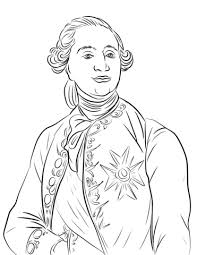 Im 17. Und 18. Jahrhundert trafen die Herrscher alle Entscheidungen allein.Sie regierten absolut. Die Herrscherinnen und Herrscher regierten ohne Kontrolle.Das Musterbeispiel eines absoluten Herrschers war Ludwig XIV von Frankreich. AUFGEKLÄRTER ABSOLUTISMUS 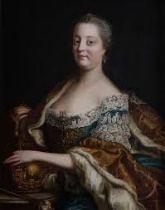 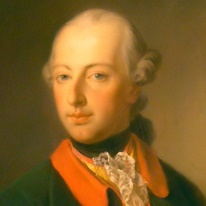 Dies ist eine abgeschwächte Form des Absolutismus. In Österreich waren es Maria Theresia und ihr Sohn Josef II, die diese Regierungsform umsetzten. Politische Mitbestimmung gab es auch im aufgeklärten Absolutismus nicht.(Bild 1: ©viennatouristguide.at)
(Bild 2: ©kloesterreich.at)	KATHARINA VON RUSSLAND Sie setzte den aufgeklärten Absolutismus in Russland um. 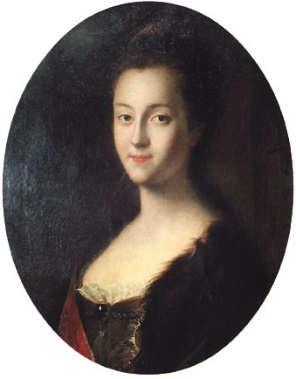 Katharina war Deutsche (Sophie von Anhalt – Zerbst) und musste den russischen Thronfolger Peter III heiraten. Katharina war sehr klug, Peter hingegen  war geistig nicht ganz gesund. Als Zar verhielt er sich nicht sehr geschickt und machte sich die Armee zum Gegner. Das Militär wollte Sophie als russische Herrscherin auf dem Thron.  
Sie wurde zur Herrscherin über Russland ausgerufen und zur Zarin gekrönt. Ihr Mann Peter starb unter mysteriösen Umständen.Sophie, in der Zwischenzeit Katharina, sprach sehr schnell Russisch. Sie war sehr geschickt in ihren politischen Entscheidungen und modernisierte das Land. Sie hatte vor, die russischen Bauern zu befreien, aber die Macht des Adels war zu stark.   (Bild 3: ©Wikipedia)23Vervollständige den Lückentext mit folgenden Wörtern: Zar – Peter – Ukraine – Dörfer – 1796 – Siedler – Prinzessin – Zarin – Kriege – Frau – Kunst - 1762 – Russland – Preußen Katharina die Zweite, genannt die Große, war 1_________________ von Russland. Das war in Russland der Titel für eine Kaiserin. Katharina die Große starb 2_______,sie war 34 Jahre die Zarin von Russland. 
Eigentlich hieß sie 3____________________ Sophie Frederike Auguste von Anhalt-Zerbst. Geboren wurde sie in Stettin, das damals in 4_________________ lag. Das war einer der deutschen Staaten. Als sie 16 Jahre alt war, heiratete sie 5___________,den Sohn der russischen Zarin Elisabeth. 6____________ starb Elisabeth, und Peter wurde Zar Peter der Dritte.
Peter war aber kein guter 7 _________.Schon kurz darauf wurde er gezwungen abzudanken und später sogar ermordet. So wurde seine 8_____________ die neue Zarin.
Katharina die Große war sehr klug und geschickt. Einerseits mochte sie 9___________und Wissenschaft und hat viel Gutes für die Leute getan. Andererseits hat sie meist allein entschieden und führte mehrere 10 _______________. Gemeinsam mit  Österreich und Preußen teilten sie Polen  unter sich auf. Außerdem hat 11_________________damals im Süden viel neues Land erobert, auch dort, wo heute die 12_______________liegt. Weil große Teile dieses Landes damals noch unbewohnt waren, rief Katharina 13________________ aus Deutschland. 
Sie legten Felder an und gründeten neue Städte und 14________________.Fach: GESCHICHTEWiederholung – Vertiefung Schulwoche: 3215.04. – 17.04.2020Aufgabenstellung:Aufgabenstellung:Arbeitsmaterial Erledigt am: 1Lesen des Textes Arbeitsplan – Seite 22Beantwortung von FragenArbeitsplan – Seite 33Vervollständigung des LückentextesArbeitsplan – Seite 3 Druck die Seiten aus, schneide sie sorgfältig zurecht und kleb sie in dein Geschichteheft ein.https://www.youtube.com/watch?v=Y7jYfuyLyqs Beantworte folgende Fragen mit Hilfe des Textes oben.Beantworte folgende Fragen mit Hilfe des Textes oben.Beantworte folgende Fragen mit Hilfe des Textes oben.1Verwende ein anderes Wort für absolut regieren. _______________ regieren2In welchen Jahrhunderten wurde absolut regiert?3Wer war das Musterbeispiel eines absoluten Herrschers?4Was bedeutet aufgeklärter Absolutismus?5Welche Herrscher setzten in Österreich diese Regierungsform um?6Durften die Menschen im Staat politisch mitbestimmen? 7Welcher preußische Herrscher regierte ebenfalls absolut? (nicht im Text)